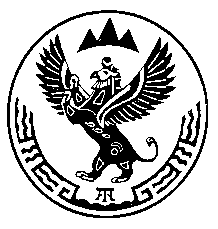 Министерство природных ресурсов, экологии и имущественных отношений Республики АлтайПриказ г. Горно-Алтайск«12» октября 2015 года.                                                                               № 565О внесении изменений в ведомственную целевую программу «Повышение качества оказания услуг и выполнения работ в сфере экологии и охраны окружающей среды подведомственными Министерству природных ресурсов, экологии и имущественных отношений Республики Алтай государственными учреждениями на 2013-2015 годы» С целью повышения эффективности бюджетных расходов, на основании  постановления Правительства Республики Алтай от 22.02.2013 г. № 53  «Об утверждении Порядка разработки, утверждения и реализации ведомственных целевых программ и признании утратившими силу некоторых постановлений Правительства Республики Алтай», руководствуясь Положением о Министерстве природных ресурсов, экологии и имущественных отношений, утвержденным постановлением Правительства Республики Алтай от 21 мая 2015 года № 135,п р и к а з ы в а ю:Утвердить изменения, вносимые в ведомственную целевую программу функционирования «Повышение качества оказания услуг и выполнения работ в сфере экологии и охраны окружающей среды подведомственными Министерству природных ресурсов, экологии и имущественных отношений Республики Алтай государственными учреждениями на 2013-2015 годы», утвержденную приказом Министерства природных ресурсов, экологии и имущественных отношений Республики Алтай от 17.12.2012 года № 462.Контроль за исполнением настоящего Приказа оставляю за собой.Министр 								        А.А. АлисовПопова Н.В.(38822) 6-66-06Приложениек приказу Министерства природных ресурсов, экологии и имущественных отношений Республики Алтай от «___» _____2015 г. №__ Изменения, вносимые в ведомственную целевую программу «Повышение качества оказания услуг и выполнения работ в сфере экологии и охраны окружающей среды подведомственными Министерству лесного хозяйства Республики Алтай государственными учреждениями на 2013-2015 годы»Наименование ведомственной целевой программы изложить в следующей редакции «Предоставление услуг (выполнение работ) в сфере экологии и охраны окружающей среды подведомственными Министерству природных ресурсов, экологии и имущественных отношений Республики Алтай государственными учреждениями на 2013-2015 годы».В разделе I «Паспорт ведомственной целевой программы» позицию «Наименование ведомственной целевой программы изложить в следующей редакции:        «Наименование ведомственной целевой
программы функционирования                     Предоставление услуг (выполнение работ) в сфере экологии и охраны окружающей средыподведомственными Министерству природных ресурсов, экологии и имущественных отношений Республики Алтай государственными учреждениями на 2013-2015 годы ».              